Отличия обращения в суд с иском о признании гражданина безвестно отсутствующим и объявлении умершимЗаявления о признании гражданина безвестно отсутствующим и объявлении умершим относятся к категории дел, которая рассматривается судом в порядке особого производства.Главное отличие указанных заявлений заключается в том, что гражданин признается судом безвестно отсутствующим, если в течение 1 года о его месте пребывания нет сведений (ст 42 Гражданского кодекса РФ). Вместе с тем, умершим гражданин будет признан судом, если таких сведений нет в течение 5 лет (ст. 45 Гражданского кодекса РФ).В том случае, если человек пропал без вести при обстоятельствах, угрожавших смертью или дающих основание предполагать гибель от конкретного несчастного случая, то в течение 6 месяцев.Военнослужащий или иной гражданин, пропавший без вести из-за военных действий, будет объявлен судом умершим не раньше, чем по истечении 2 лет со дня окончания военных действий.Помощник прокурора района						      Е.С. Миронова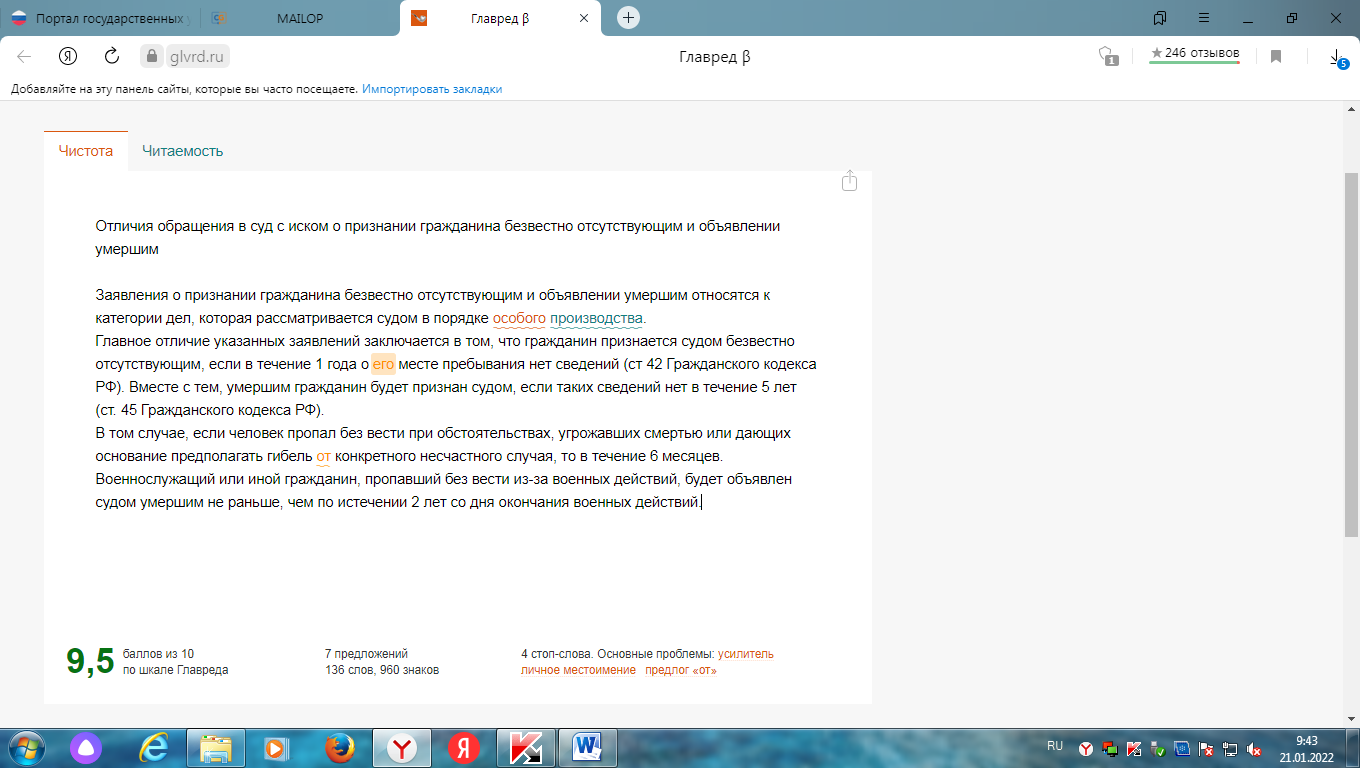 